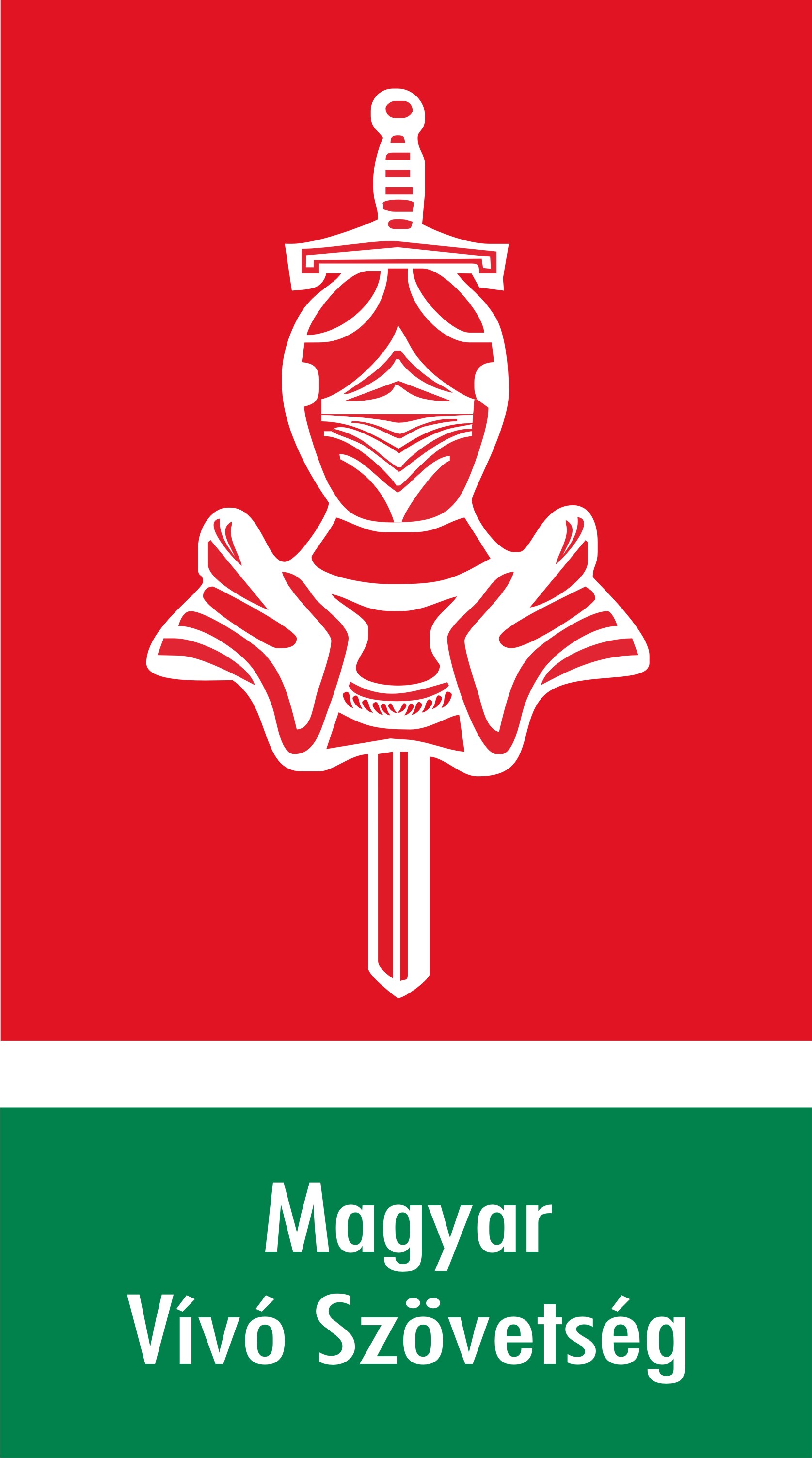 Budapest International Veteran CompetitionBudapest, Hungary16 - 17 September 2023DISCHARGE OF RESPONSIBILITYWAIVER OF LIABILITYUpon entering this tournament under the auspices of the Hungarian Fencing Federation and the EVF, I declare that I am in a fit state of health to participate and agree to abide the current rules of the EVF.I enter this tournament at my own risk and release the EVF, the Hungarian Fencing Federation and its sponsors, referees, and tournament organisers from any liability. Date………………………………………….….Signed………………………………………….Print name……………………………………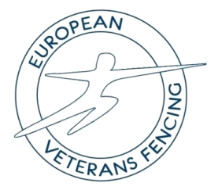 